О внесении изменений в постановление администрации города от 13 ноября 2013 г. N 1883 «О порядке проведения антикоррупционной экспертизы нормативных правовых актов и проектов нормативных правовых актов в администрации города Сосновоборска»В соответствии с Федеральными законами от 25.12.2008 N 273-ФЗ "О противодействии коррупции", от 17.07.2009 N 172-ФЗ "Об антикоррупционной экспертизе нормативных правовых актов и проектов нормативных правовых актов", от 14.07.2022 № 255-ФЗ «О контроле за деятельностью лиц, находящихся под иностранным влиянием, учитывая предложенный прокуратурой г.Сосновоборска модельный нормативный правовой акт, руководствуясь ст.26, 38 Устава города Сосновоборска Красноярского края, ПОСТАНОВЛЯЮ1.  Внести в постановление администрации города от 13 ноября 2013 г. N 1883 «О порядке проведения антикоррупционной экспертизы нормативных правовых актов и проектов нормативных правовых актов в администрации города Сосновоборска» следующие изменения:Пункт 2 постановления изложить в редакции:«2. Контроль за исполнением постановления возложить на заместителя Главы города по общественно-политической работе (О.Н.Кожемякин).».В Положении о порядке проведения антикоррупционной экспертизы нормативных правовых актов и проектов нормативных правовых актов в администрации города Сосновоборска (приложение к постановлению): Наименование должности «Глава администрации города» заменить наименованием должности «Глава города» в соответствующих падежах. Пункт 4.1. раздела 4 дополнить вторым абзацем в редакции:«При этом не допускается проведение независимой антикоррупционной экспертизы нормативных правовых актов (проектов нормативных правовых актов) иностранными агентами.».Контроль за исполнением постановления возложить на заместителя Главы города по общественно-политической работе (О.Н.Кожемякин).Постановление вступает в силу в день, следующий за днем его официального опубликования в городской газете "Рабочий".Глава города Сосновоборска                                                                  А.С. Кудрявцев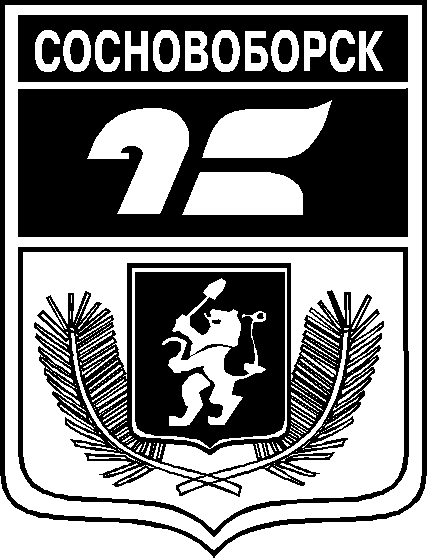 АДМИНИСТРАЦИЯ ГОРОДА СОСНОВОБОРСКАПОСТАНОВЛЕНИЕ18 мая 2023                                                                                                                                № 685АДМИНИСТРАЦИЯ ГОРОДА СОСНОВОБОРСКАПОСТАНОВЛЕНИЕ18 мая 2023                                                                                                                                № 685